ПОНЯТТЯ «ТОРГІВЛЯ ЛЮДЬМИ»Що таке «торгівля людьми»? Торгівля людьми – це здійснювані з метою експлуатації вербування, перевезення, передача, приховування або одержання людей шляхом загрози силою або її застосування або інших форм примусу, викрадення, шахрайства, обману, зловживання владою або уразливістю становища, або шляхом підкупу, у вигляді платежів або вигод, для одержання згоди особи, яка контролює іншу особу. /З Протоколу про попередження і припинення торгівлі людьми, особливо жінками та дітьми, і покарання за неї, що доповнює Конвенцію ООН проти транснаціональної організованої злочинності/Згідно Закону України  «Про протидію торгівлі людьми»: торгівля людьми - здійснення незаконної угоди, об'єктом якої є людина, а так само вербування, переміщення, переховування, передача або одержання людини, вчинені з метою експлуатації, у тому числі сексуальної, з використанням обману, шахрайства, шантажу, уразливого стану людини або із застосуванням чи погрозою застосування насильства, з використанням службового становища або матеріальної чи іншої залежності від іншої особи, що відповідно до Кримінального кодексу України визнаються злочином.ВЕРБУВАННЯЩо слід розуміти  під вербуванням? В  контексті торгівлі людьми під вербуванням слід розуміти втягнення особи в експлуатацію у будь-який засіб та під будь-яким приводом. У який спосіб може здійснюватись вербування?Вербування може здійснюватися різними шляхами: через оголошення про працевлаштування або навчання за кордоном в ЗМІ чи Інтернеті;через туристичні, шлюбні, модельні агенції, фірми з працевлаштування за кордоном;через запрошення по програмі AU PAIR або інші студентські програми;через листування («наречена по пошті»);через спеціалізовані сайти; інтернет-оголошеннячерез фізичних осіб-вербувальників (посередників, свах,  колишніх постраждалих від  торгівлі людьми,  «випадкових» знайомих);через близьке оточення (друзів, родичів, знайомих, сусідів).Вербування може здійснюватися  як шляхом повного чи часткового обману майбутньої жертви, так і у насильницький спосіб.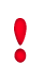 Вербування є закінченим з моменту вчинення конкретних дій, спрямованих на    досягнення  домовленості  із особою, яку вербують для експлуатації,  незалежно від того, чи досягнуто злочинцями кінцевої мети.Увага! Згода на отримані пропозиції НЕ є дійсною через приховану інформацію щодо   кінцевої мети-експлуатації.ПЕРЕМІЩЕННЯ (ПЕРЕВЕЗЕННЯ)Що слід розуміти  під переміщенням (перевезенням) людини?Переміщення (перевезення) людини – це зміна місця її перебування шляхом перевезення та іншого переміщення її як через державний кордон країни, так і в межах території країни.Переміщення (перевезення) може бути відкритим чи таємним, примусовим чи добровільним, легальним чи нелегальним.  Увага! Переміщення є закінченим злочином з моменту зміни місця перебування людини. РИХОВУАННЯ Що  вважається приховуванням людини?Приховування передбачає усілякі дії, які ускладнюють або унеможливлюють виявлення  людини, свідомо призначеної для експлуатації, яке може виражатися не лише у фізичному приховуванні постраждалого (наприклад, у спеціальних приміщеннях, недопущенні виходу за якусь територію), але і в інших діях, що ускладнюють виявлення постраждалого (зміна зовнішності, медикаментозне пригнічення фізичної або психічної активності постраждалого).ПЕРЕДАЧА – ОДЕРЖАННЯ ЛЮДИНИЩо слід розуміти під передачею та одержанням  людини?Під передачею людини слід розуміти передачу особи, яка є об'єктом торгівлі, до рук покупця або його представників (перехід контролю над людиною від однієї особи до іншої).  Так само відповідною дією з боку партнера по угоді є одержання такої особи.Саме таким чином здійснюється акт купівлі-продажу, в результаті якого жертва переходить у власність іншої людини.УРАЗЛИВИЙ СТАН ЛЮДИНИЩо слід розуміти  під уразливим станом людини?Під уразливим  станом особи слід розуміти зумовлений фізичними чи психічними властивостями або зовнішніми обставинами  стан особи, який позбавляє або обмежує її здатність усвідомлювати свої дії (бездіяльність) або керувати ними, приймати з власної волі самостійні рішення, чинити опір насильницьким, маніпуляційним чи іншим незаконним діям, знаходження під збігом тяжких особистих, сімейних або інших обставин.ЕКСПЛУАТАЦІЯ ЛЮДИНИЩо слід розуміти  під експлуатацією людини?Під експлуатацією людини  слід розуміти всі форми сексуальної експлуатації, використання в порнобізнесі, примусову працю або примусове надання послуг, рабство або звичаї, подібні до рабства, підневільний стан, залучення в боргову кабалу, вилучення органів, проведення дослідів над людиною без її згоди, усиновлення (удочеріння) з метою наживи, примусову вагітність або примусове переривання вагітності, примусове одруження, примусове втягнення у зайняття жебрацтвом, втягнення у злочинну діяльність, використання у збройних конфліктах тощо./стаття 149 Кримінального кодексу України/    Згода жертви торгівлі людьми на заплановану експлуатацію НЕ приймається до уваги,      бул   якщо було  використано будь-який із зазначених  способів  впливу.ПРИМУСОВА ПРАЦЯЩо таке примусова праця?Примусова праця  –  усяка робота або служба, що вимагається від будь-якої особи під загрозою якогось покарання, для котрої ця особа не запропонувала добровільно своїх послуг./ст. 2.1. Конвенції МОП № 29 про примусову працю/Які основні ознаки свідчать, що людина працювала під примусом?	відсутність згоди на роботу (її недобровільний характер); фізичне утримання на місці виробничої діяльності, обмеження свободи пересування; психологічне примушення;робота без оплати  (наприклад, задля погашення боргу)  або за дуже низьку платню; робота в умовах, несумісних з поняттям гідної праці;обман відносно виду і умов праці;утримання посвідчень особи або інших документів;загроза покарання (засоби утримання в ситуації примусової праці);фактичне насильство або явна загроза:фізичного насильства відносно особи або її сім'ї, близьких; сексуального насильства; ув'язнення або іншого фізичного обмеження свободи дій; грошових штрафів; видачі органам влади (поліції, міграційній службі тощо) і депортації; звільнення з нинішньої роботи;недопущення до майбутньої роботи; виключення з суспільного життя; позбавлення прав і привілеїв; позбавлення їжі, даху і інших засобів для існування; переведення на роботу з гіршими умовами;втрати соціального статусу.СТАТУС ПОСТРАЖДАЛИХ ВІД ТОРГІВЛІ ЛЮДЬМИСтатус  постраждалої та/або потерпілої особи визначено законодавством України.Кого слід відносити до осіб, що потерпіли від торгівлі людьми?Особа, яка потерпіла від торгівлі людьми – особа, визнана у встановленому законодавством порядку потерпілим від злочину, передбаченого статтею 149 Кримінального кодексу України («Торгівля людьми») Кого слід відносити до осіб, які постраждали від торгівлі людьми ?Особа, яка постраждала від торгівлі людьми – особа, якій встановлено статус відповідно до Закону України «Про протидію торгівлі людьми» та відповідної постанови Кабінету Міністрів № 417 за 2012 р.Особа, яка ймовірно постраждала від торгівлі людьми – будь-яка людина, щодо якої існують підстави вважати, що вона стала об'єктом торгівлі людьми.Офіційний (правовий) статус потерпілої\ого людина може отримати тільки  через правоохоронніоргани після порушення кримінальної справи. Але це право, а не обов'язок людини, і в жодномуразі не позбавляє її права на необхідну допомогу! Статус постраждалої особи від торгівлі людьми людина може отримати після звернення до місцевої державної адміністрації (департамент соціальної політики населення облдержадміністрації або структурний підрозділ з питань соціального захисту населення райдержадміністрації).ІНДИКАТОРИ, ЩО МОЖУТЬ ВКАЗУВАТИ НА СИТУАЦІЮ ТОРГІВЛІ ЛЮДЬМИІндикатори, що прямо вказують на ситуацію торгівлі людьми         Часто постраждалі від торгівлі людьми особи НЕ УСВІДОМЛЮЮТЬ, що стали            жертвою торгівлі людьми, і продовжують вважати, що їм просто не повезло.   ВИДИ ДОПОМОГИЯкої допомоги можуть отримати постраждалі від торгівлі людьми?медична  (комплексне медичне обстеження та лікування)психологічна (у вигляді психопрофілактичних, психодіагностичних, психокорекційних заходів та психологічного консультування тощо)соціально-педагогічна (відновлення соціальних зв’язків, сприяння в соціальній реадаптації, сприяння у вирішенні проблем виховання дітей тощо)правова  (відновлення втрачених документів, юридичне консультування, складання позовних заяв на відшкодування моральної та матеріальної шкоди, поновлення прав на власність та реєстрацію, встановлення (поновлення) опіки над дітьми, представництво інтересів в суді, поновлення прав неповнолітніх постраждалих осіб на житло, майно, освіту тощо)матеріальна допомога (отримання одноразової матеріальної допомоги згідно з чинним законодавством)допомога у реалізації права щодо одержання соціальних виплат  згідно з чинним законодавствомнадання притулку та забезпечення харчуваннямдопомога в перекваліфікації або придбанні нової спеціальностідопомога у працевлаштуванні або створенні власного бізнесудопомога в отриманні освіти та поновленні навчаннядопомога у поверненні до країни походження (для іноземців) тощопошук сімей неповнолітніх постраждалих осіб або влаштування їх у встановленому порядку у спеціальні установи для неповнолітніх.Допомога постраждалим від торгівлі людьми надається безоплатно і незалежно від їх статі, віку, громадянства, наявності реєстрації за місцем проживання та інших ознак.Куди можна звернутися ?Національна поліція -  тел. 102Департамент соціальної політики населення Рівненської облдержадміністрації:м. Рівне, вул. Словацького ,1 , тел. (0362) 26-67-22Eл. пошта : pracia.rivne@gmail.com       3.   Рівненський обласний центр соціальних служб:            м. Рівне, вул. Чорновола, 66, тел. (0362) 62-07-09, 62-06-19             Ел. пошта: rocssm@ukr.net       4.  Служба у справах дітей Рівненської облдержадміністрації :            м. Рівне, майдан Просвіти , 2, тел. (0362) 695-199             Eл. пошта : children@rv.gov.ua       5.   Комунальний заклад „Рівненський центр соціально-психологічної допомоги"                Рівненської обласної ради:            м. Рівне, вул. Будівельників, 1 ,  тел.  (0362) 67-14-47       6.  Громадська організація «Центр підтримки громадських ініціатив «Чайка»:           м. Рівне , вул. Д. Галицького, 19 (офіс 215), тел. (0362) 460-967           Контактна особа: 097 549 5730           Ел. пошта: centerchaika@gmail.com Отримати безкоштовну консультацію можна за телефонами:НАЦІОНАЛЬНА «ГАРЯЧА ЛІНІЯ» з протидії торгівлі людьми та домашнього насильства: 527 з мобільногоГаряча лінія з питань міграції, протидії торгівлі людьми та домашнього насильства: 0 800 505 501     Контакти відповідальних осіб №№Область, районвідповідальний структурний підрозділВідповідальна особа, посадаКонтактиДепартамент соціальної політики Рівненської  облдержадміністраціїДепартамент соціальної політики Рівненської  облдержадміністраціїДепартамент соціальної політики Рівненської  облдержадміністраціїДепартамент соціальної політики Рівненської  облдержадміністраціїРасторгуєва Людмила Валентинівна, головний спеціаліст – відповідальна особа з питань протидії торгівлі людьми;Тропець Наталія Володимирівна, головний спеціаліст – відповідальна особа з питань домашнього насильствам. Рівне, вул. Словацького,1 тел. (0362) 26-67-22pracia.rivne@gmail.com1ВараськийВараськийСлужба у справах дітей Вараської райдержадміністраціїШершень Марія Миколаївна, головний спеціалістсмт. Володимирець, вул. Грушевського, 56, (03634) 23117, ssn@varashrda.gov.ua2Дубенський Дубенський Управління соціального захисту населення  Дубенської райдержадміністраціїМартинюк Ірина Вікторівна, головний спеціаліст відділу підтримки сім’ї та координації надання соціальних послуг, управління соціального захисту населенням. Дубно, вул. Данила Галицького, 26 тел. (03656)3-26-41 sobez_rda@ukr.net3РівненськийРівненськийУправління соціального захисту населення Рівненської  райдержадміністраціїЛеус Мирослава В’ячеславівна, головний спеціаліст відділу пільг та персоніфікованого обліку управління соціального захисту населенням.Рівне, вул.Соборна, 366 а, (0362) 26-68-47,upszn5616@gmail.com 4СарненськийСарненськийУправління соціального захисту населення Сарненської райдержадміністраціїГула Марія Миколаївна - головний  спеціаліст відділу обслуговування осіб з інвалідністю, ветеранів війни і праці, та сімейної політики управління соціального захисту населенням. Сарни, вул. Демократична, 46, каб. № 7. тел. (036-55)3-25-84, моб. 0956323214,  sarny.upszn@gmail.com